Welcome to WorshipService of Holy CommunionGreeting and AnnouncementsCall to worship: Psalm 16:7-11Praise & Worship (Music: Gospel and Alisha & Friends)Prayers of the PeopleLord’s PrayerChildren’s Story & Dismiss to Sunday SchoolReader: Ray MellomFirst Reading: Isaiah 25:6-9Second Reading: 1 Corinthians 15:1-11Gospel Reading: Mark 16:1-8Sermon Pastor DannyRite of ConfirmationConfession and ForgivenessThe Lord’s SupperBenedictionClosing SongTime of Fellowship Sunday Volunteers:  Kitchen: Clara Freitag                                   Cleanup: Volunteers			   Greeters: Scholpp Family(Contact Sheryl Fedyk 634-5532 - if interested in being a greeter)                     AnnouncementsPastor’s office hrs Fridays at Faith on 4th - 1:00 pm-4:00 pmMay we all be filled with the joy and excitement of this dayas we celebrate the resurrection of our Lord Jesus.Happy Easter everyone.Confirmed today are Morgan Klatt and Abby Krupka congratulationsand God’s blessings.Tuesday April 17: Ladies bowling night with a pizza supper.All starts at 6pm.  Please let Marilyn Coates know before April 8for bookings.Prayer RequestPenny Coates, Amanda and Isaac, Rick Kurbis, Karen Deren, Clarence Mantei, Wayne Thul, Doug Ries, Pat Stubel, Lisa Krochink,Payton Sernick, Ron Wilhelm, Carol Matthies, Pastor Choi, Art Klatt,Ryan McLennan, Merv EaglesFamilies of Kay Ludwig and Ernie Schmidt as they mourn Kay’s and Ernie’s deathHarold and Joyce Rust Church Planters to Red Deer AlbertaThank you for coming and worshipping with us today!We do not pass an offering plate at our serviceIf you wish to give an offeringthere is an offering box near the entranceway.Tax-deductible receipts will be issuedFor Etransfer Contact Colleen Renard 306-634-3924Ministry LeadershipRev. Danny Krauss	Cell: 306-471-8130Faith’s Office Address:	1213 4th St, Faith’s Website :		www.faithLB.comCouncil :Chairman:		Lyle Yanish (306-421-6321)Vice-Chairman:	Rod Scholpp	Secretary:		Farrah KlattTreasurer:		Colleen RenardCouncil Directors:    Sheryl Fedyk, Raelene Fieber,                                Raymond Ludwig, Ray Mellom,                                Renee Scholpp, Bonnie Ries, Travis KlattBuilding Committee Chairman:                   Travis Klatt (306-421-7413)Elders Faith EstevanGarry Lafrentz    (306-421-8078) 	Arnold Betzema (306-421-9322)Merv Puryk        (306-461-8538) Barry Storozuk  (306-471-7025)Brian Brandon  (306-421-5326)Trinity Elders:Blair Daae, Bob CrannaReadings for Sunday April 8th           Psalm 148Reader: Rebecca RenardFirst Reading: Acts 4:32-35Second Reading: 1 John 1:1-2:2Gospel Reading: John 20:19-31For bulletin announcements, please call or text Pastor Danny at 306-471-8130 or Mary Lawrence 306-421-2122EasterAlleluia He Is Risen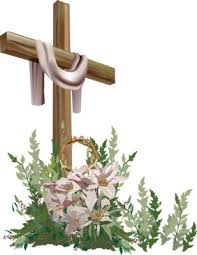 April 1,2018Faith Lutheran ChurchChurch of the Lutheran Brethren CanadaPRE-SERVICE PRAYER TIME 			10:00 AMWorship service					10:30 AMSunday School					11:00 AMTrinity Torquay Worship Time 		  9:00 AM